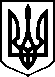 МІНІСТЕРСТВО ОХОРОНИ ЗДОРОВ’Я УКРАЇНИН А К А ЗПро державну реєстрацію та внесення змін до реєстраційних матеріалів лікарських засобів, які зареєстровані компетентними органами Сполучених Штатів Америки, Швейцарської Конфедерації, Канади, Європейського Союзу Відповідно до статті 9 Закону України «Про лікарські засоби», 
пунктів 5, 7 Порядку державної реєстрації (перереєстрації) лікарських засобів, затвердженого постановою Кабінету Міністрів України від 26 травня 2005 року  № 376, абзацу двадцять сьомого підпункту 12 пункту 4 Положення про Міністерство охорони здоров’я України, затвердженого постановою Кабінету Міністрів України від 25 березня 2015 року № 267 (в редакції постанови Кабінету Міністрів України від 24 січня 2020 року № 90), пункту 5 розділу ІІ та пункту 12 розділу ІІІ Порядку розгляду реєстраційних матеріалів на лікарські засоби, що подаються на державну реєстрацію (перереєстрацію), та матеріалів про внесення змін до реєстраційних матеріалів протягом дії реєстраційного посвідчення на лікарські засоби, які зареєстровані компетентними органами Сполучених Штатів Америки, Швейцарської Конфедерації, Японії, Австралії, Канади, лікарських засобів, що за централізованою процедурою зареєстровані компетентним органом Європейського Союзу, затвердженого наказом Міністерства охорони здоров'я України від 17 листопада 2016 року № 1245, зареєстрованого в Міністерстві юстиції України 14 грудня 2016 року за № 1619/29749, на підставі складених Державним підприємством «Державний експертний центр Міністерства охорони здоров’я України» висновків за результатами розгляду реєстраційних матеріалів, поданих на державну реєстрацію лікарських засобів, які зареєстровані компетентним органом Сполучених Штатів Америки, Швейцарської Конфедерації, Канади, Європейського Союзу, і висновків про результати розгляду матеріалів про внесення змін до реєстраційних матеріалів лікарських засобів, які зареєстровані компетентним органом Сполучених Штатів Америки та Європейського Союзу, Протокольного рішення засідання № 13 Постійної робочої групи з розгляду проблемних питань державної реєстрації лікарських засобів від 20 серпня 2021 рокуНАКАЗУЮ:Зареєструвати та внести до Державного реєстру лікарських засобів України лікарські засоби згідно з переліком (додаток 1).Відмовити у державній реєстрації та внесенні до Державного реєстру лікарських засобів України лікарських засобів згідно з додатком (додаток 2).Внести зміни до реєстраційних матеріалів та Державного реєстру лікарських засобів України на лікарські засоби згідно з переліком  (додаток 3).Контроль за виконанням цього наказу залишаю за собою.Заступник Міністра з питань європейської інтеграції                                       Олександр КОМАРІДА ПЕРЕЛІКЗАРЕЄСТРОВАНИХ ЛІКАРСЬКИХ ЗАСОБІВ (МЕДИЧНИХ ІМУНОБІОЛОГІЧНИХ ПРЕПАРАТІВ),ЯКІ ВНОСЯТЬСЯ ДО ДЕРЖАВНОГО РЕЄСТРУ ЛІКАРСЬКИХ ЗАСОБІВ УКРАЇНИ, ЯКІ ЗАРЕЄСТРОВАНІ КОМПЕТЕНТНИМИ ОРГАНАМИ СПОЛУЧЕНИХ ШТАТІВ АМЕРИКИ, ШВЕЙЦАРСЬКОЇ КОНФЕДЕРАЦІЇ, ЯПОНІЇ, АВСТРАЛІЇ, КАНАДИ, ЛІКАРСЬКИХ ЗАСОБІВ, ЩО ЗА ЦЕНТРАЛІЗОВАНОЮ ПРОЦЕДУРОЮ ЗАРЕЄСТРОВАНІ КОМПЕТЕНТНИМ ОРГАНОМ ЄВРОПЕЙСЬКОГО СОЮЗУВ.о. Генерального директораДиректорату фармацевтичного забезпечення                                                                      Іван ЗАДВОРНИХПЕРЕЛІКЛІКАРСЬКИХ ЗАСОБІВ, ЩО ЗАПРОПОНОВАНО ДО ДЕРЖАВНОЇ РЕЄСТРАЦІЇЯКІ ЗАРЕЄСТРОВАНІ КОМПЕТЕНТНИМИ ОРГАНАМИ СПОЛУЧЕНИХ ШТАТІВ АМЕРИКИ, ШВЕЙЦАРСЬКОЇ КОНФЕДЕРАЦІЇ, ЯПОНІЇ, АВСТРАЛІЇ, КАНАДИ, ЛІКАРСЬКИХ ЗАСОБІВ, ЩО ЗА ЦЕНТРАЛІЗОВАНОЮ ПРОЦЕДУРОЮ ЗАРЕЄСТРОВАНІ КОМПЕТЕНТНИМ ОРГАНОМ ЄВРОПЕЙСЬКОГО СОЮЗУ, ЯКИМ ВІДМОВЛЕНО У ДЕРЖАВНІЙ РЕЄСТРАЦІЇ ТА ВНЕСЕННІ ДО ДЕРЖАВНОГО РЕЄСТРУ ЛІКАРСЬКИХ ЗАСОБІВ УКРАЇНИВ.о. Генерального директораДиректорату фармацевтичного забезпечення                                                                      Іван ЗАДВОРНИХПЕРЕЛІКЛІКАРСЬКИХ ЗАСОБІВ (МЕДИЧНИХ ІМУНОБІОЛОГІЧНИХ ПРЕПАРАТІВ), ЩОДО ЯКИХ БУЛИ ВНЕСЕНІ ЗМІНИ ДО РЕЄСТРАЦІЙНИХ МАТЕРІАЛІВ, ЯКІ ВНОСЯТЬСЯ ДО ДЕРЖАВНОГО РЕЄСТРУ ЛІКАРСЬКИХ ЗАСОБІВ УКРАЇНИ, ЯКІ ЗАРЕЄСТРОВАНІ КОМПЕТЕНТНИМИ ОРГАНАМИ СПОЛУЧЕНИХ ШТАТІВ АМЕРИКИ, ШВЕЙЦАРСЬКОЇ КОНФЕДЕРАЦІЇ, ЯПОНІЇ, АВСТРАЛІЇ, КАНАДИ, ЛІКАРСЬКИХ ЗАСОБІВ, ЩО ЗА ЦЕНТРАЛІЗОВАНОЮ ПРОЦЕДУРОЮ ЗАРЕЄСТРОВАНІ КОМПЕТЕНТНИМ ОРГАНОМ ЄВРОПЕЙСЬКОГО СОЮЗУВ.о. Генерального директора Директорату фармацевтичного забезпечення                                               Іван ЗАДВОРНИХ	        		          		331 серпня 2021 року 1 сер-----311пня 05.20200                     Київ                            № 1857              2284Додаток 1до наказу Міністерства охорони здоров’я України «Про державну реєстрацію та внесення змін до реєстраційних матеріалів лікарських засобів, які зареєстровані компетентними органами Сполучених Штатів Америки, Швейцарської Конфедерації, Канади, Європейського Союзу»від 31 серпня 2021 року № 1857№ п/пНазва лікарського засобуФорма випуску (лікарська форма, упаковка)ЗаявникКраїнаВиробникКраїнаРеєстраційна процедураУмови відпускуРекламуванняНомер реєстраційного посвідченняАЛЬБУРЕКС®розчин для інфузій, 20 % по 50 мл або 100 мл у флаконі; по 1 флакону в картонній коробціЦСЛ Берінг АГ
Швейцаріявиробництво нерозфасованої продукції, первинне пакування, контроль якості, випуск серії:
ЦСЛ Берінг АГ, Швейцарія 
первинне пакування (маркування), вторинне пакування:
ЦСЛ Берінг АГ, Швейцарія 
виробництво за повним циклом:
ЦСЛ Берінг Л.Л.С., США 
Швейцарія/СШАреєстрація на 5 роківза рецептомне підлягаєUA/18876/01/01ДАЗАТИНІБ-ЛВСтаблетки, вкриті оболонкою по 20 мг; по 10 таблеток у блістері, по 3 блістера в картонній коробціТОВ ЛВ Сістем СервісЛатвiявиробництво, контроль якості, випуск серії:
Апотекс Інк., Канада;
пакування, маркування, зберігання та дистрибуція:
Апотекс Інк., Канада;
пакування та маркування:
Апотекс Інк., Канада;
зберігання та дистрибуція:
Апотекс Інк., КанадаКанадареєстрація на 5 роківза рецептомНе підлягаєUA/18878/01/01ДАЗАТИНІБ-ЛВСтаблетки, вкриті оболонкою по 50 мг; по 10 таблеток у блістері, по 3 блістера в картонній коробціТОВ ЛВ Сістем СервісЛатвiявиробництво, контроль якості, випуск серії:
Апотекс Інк., Канада;
пакування, маркування, зберігання та дистрибуція:
Апотекс Інк., Канада;
пакування та маркування:
Апотекс Інк., Канада;
зберігання та дистрибуція:
Апотекс Інк., КанадаКанадареєстрація на 5 роківза рецептомНе підлягаєUA/18878/01/02ДАЗАТИНІБ-ЛВСтаблетки, вкриті оболонкою по 70 мг; по 10 таблеток у блістері, по 3 блістера в картонній коробціТОВ ЛВ Сістем СервісЛатвiявиробництво, контроль якості, випуск серії:
Апотекс Інк., Канада;
пакування, маркування, зберігання та дистрибуція:
Апотекс Інк., Канада;
пакування та маркування:
Апотекс Інк., Канада;
зберігання та дистрибуція:
Апотекс Інк., КанадаКанадареєстрація на 5 роківза рецептомНе підлягаєUA/18878/01/03ДАЗАТИНІБ-ЛВСтаблетки, вкриті оболонкою по 100 мг; по 10 таблеток у блістері, по 3 блістера в картонній коробціТОВ ЛВ Сістем СервісЛатвiявиробництво, контроль якості, випуск серії:
Апотекс Інк., Канада;
пакування, маркування, зберігання та дистрибуція:
Апотекс Інк., Канада;
пакування та маркування:
Апотекс Інк., Канада;
зберігання та дистрибуція:
Апотекс Інк., КанадаКанадареєстрація на 5 роківза рецептомНе підлягаєUA/18878/01/04ЛОТЕМАКС®гель очний 0,5 %, 5 г гелю у пляшці з крапельницею та кришкоюТОВ «БАУШ ХЕЛС»УкраїнаВиробництво лікарського засобу, пакування, маркування, міжопераційний контроль, аналітичний та мікробіологічний контроль лікарського засобу, дослідження стабільності. Відповідальний за випуск серії ЛЗ:
Бауш енд Ломб Інкорпорейтед, Сполучені Штати Америки;
Альтернативна дільниця, на якій проводяться аналітичний, мікробіологічний контроль та дослідження стабільності:
Бауш енд Ломб Інкорпорейтед, Сполучені Штати Америки;
Стерилізація компонентів упаковки:
Ісомедікс Оперейшинз, Інк., Сполучені Штати АмерикиСполучені Штати Америкиреєстрація на 5 роківза рецептомНе підлягаєUA/18724/01/01ПІКРЕЙтаблетки, вкриті плівковою оболонкою, по 150 мг; 56 таблеток; по 14 таблеток у блістер-карті, по 4 блістер-карти у коробціНовартіс Фарма АГШвейцаріяпервинне та вторинне пакування:
Лек Фармасьютикалс д.д., виробнича дільниця Лендава, Словенія;
первинне та вторинне пакування, випуск серії:
Лек Фармасьютикалс д.д., Словенія; 
випуск серії:
Новартіс Фарма ГмбХ, Німеччина;
виробництво, контроль якості:
Новартіс Фарма Штейн АГ, Швейцарія; 
частковий контроль якості:
Фарманалітика СА, ШвейцаріяСловенія/Швейцаріяреєстрація на 5 роківза рецептомНе підлягаєUA/18778/01/01ПІКРЕЙтаблетки, вкриті плівковою оболонкою, по 200 мг; 28 таблеток; по 14 таблеток у блістер-карті; по 2 блістер-карти у коробціНовартіс Фарма АГШвейцаріяпервинне та вторинне пакування:
Лек Фармасьютикалс д.д., виробнича дільниця Лендава, Словенія;
первинне та вторинне пакування, випуск серії:
Лек Фармасьютикалс д.д., Словенія; 
випуск серії:
Новартіс Фарма ГмбХ, Німеччина;
виробництво, контроль якості:
Новартіс Фарма Штейн АГ, Швейцарія; 
частковий контроль якості:
Фарманалітика СА, ШвейцаріяСловенія/Швейцаріяреєстрація на 5 роківза рецептомНе підлягаєUA/18778/01/02ПІКРЕЙтаблетки, вкриті плівковою оболонкою, по 50 мг та 200 мг; 56 таблеток (28 таблеток по 200 мг та 28 таблеток по 50 мг); по 7 таблеток дозуванням 200 мг та по 7 таблеток дозуванням 50 мг у блістер-карті, по 4 блістер-карти у коробціНовартіс Фарма АГШвейцаріяпервинне та вторинне пакування:
Лек Фармасьютикалс д.д., виробнича дільниця Лендава, Словенія;
первинне та вторинне пакування, випуск серії:
Лек Фармасьютикалс д.д., Словенія; 
випуск серії:
Новартіс Фарма ГмбХ, Німеччина;
виробництво, контроль якості:
Новартіс Фарма Штейн АГ, Швейцарія; 
частковий контроль якості:
Фарманалітика СА, ШвейцаріяСловенія/Швейцаріяреєстрація на 5 роківза рецептомНе підлягаєUA/18778/01/03СТРЕПСІЛС® ІНТЕНСИВ БЕЗ ЦУКРУ ЗІ СМАКОМ АПЕЛЬСИНАльодяники по 8,75 мг, по 8 льодяників у блістері, по 2 або 3 блістери у картонній коробці; по 12 льодяників у блістері, по 2 блістери у картонній коробці Реккітт Бенкізер Хелскер Інтернешнл ЛімітедВелика БританiяРеккітт Бенкізер Хелскер Інтернешнл ЛімітедВелика Британіяреєстрація на 5 роківбез рецептапідлягаєUA/18831/01/01Додаток 2до наказу Міністерства охорони здоров’я України «Про державну реєстрацію та внесення змін до реєстраційних матеріалів лікарських засобів, які зареєстровані компетентними органами Сполучених Штатів Америки, Швейцарської Конфедерації, Канади, Європейського Союзу»від 31 серпня 2021 року № 1857№ п/пНазва лікарського засобуФорма випуску (лікарська форма, упаковка)ЗаявникКраїнаВиробникКраїнаРеєстраційна процедураУмови відпускуРекламуванняНомер реєстраційного посвідченняПІМЕКРОЛІМУСкрем 1% по 30 г або по 60 г, або по 100 г у тубі, по 1 тубі у картонній упаковціГленмарк Фармасьютикалз Лтд.ІндіяГленмарк Фармасьютикалз Лтд.Індіяреєстрація на 5 роківза рецептомНе підлягаєUA/18636/01/01Додаток 3до наказу Міністерства охорони здоров’я України «Про державну реєстрацію та внесення змін до реєстраційних матеріалів лікарських засобів, які зареєстровані компетентними органами Сполучених Штатів Америки, Швейцарської Конфедерації, Канади, Європейського Союзу»від 31 серпня 2021 року № 1857№ п/пНазва лікарського засобуФорма випуску (лікарська форма, упаковка)ЗаявникКраїнаВиробникКраїнаРеєстраційна процедураУмови відпускуНомер реєстраційного посвідченняВІЗКЬЮрозчин для ін'єкцій, 120 мг/мл; по 1 флакону в комплекті з голкою фільтрувальною в коробці з картонуНовартіс Оверсіз Інвестментс АГШвейцаріявипуск серій:
Алкон-Куврьор, Бельгія;
виробництво стерильного лікарського засобу - готується асептично; первинне пакування; контроль якості - хімічний/фізичний, контроль якості - мікробіологічний - не стерильність; контроль якості - мікробіологічний - стерильність; вторинне пакування:
Новартіс Фарма Штейн АГ, Швейцарія; 
контроль якості - біологічний
Новартіс Фарма АГ, ШвейцаріяБельгія/ШвейцаріяСтислий опис змін B.I.d.1.a.4 - Stability of AS - Change in the re-test period/storage period - Extension or introduction of a
re-test period/storage period supported by real time data.
To extend the shelf lite of active substance Brolucizumab from 24 to 36 months when stored at - 60°C за рецептомUA/18277/01/01ЛОТЕПкраплі очні, суспензія, 0,5%/0,3%, по 5 мл у пляшці з крапельницею, по 1 пляшці з крапельницею у картонній коробціТОВ «БАУШ ХЕЛС»УкраїнаВиробництво лікарського засобу, пакування, маркування, міжопераційний контроль, аналітичний, мікробіологічний контроль лікарського засобу та ексципієнтів, дослідження стабільності. Відповідальний за випуск серії ЛЗ:
Бауш енд Ломб Інкорпорейтед, Сполучені Штати Америки;
Альтернативна дільниця, на якій проводяться аналітичний, мікробіологічний контроль та дослідження стабільності:
Бауш енд Ломб Інкорпорейтед, Сполучені Штати Америки;
Стерилізація компонентів упаковки:
Ісомедікс Оперейшинз, Інк., Сполучені Штати АмерикиСполучені Штати Америкивиправлення технічної помилки в МКЯ та тексті маркування з метою узгодження послідовності написання допоміжних речовин в різних реєстраційних документах, а саме в МКЯ та тексті маркування по відношенню до реєстраційного посвідчення та інструкції для медичного застосування.за рецептомUA/18426/01/01НЕКСОБРІД®ліофілізат для приготування гелю для зовнішнього застосування, по 5 г ліофілізату у флаконах № 1, по 50 г гелевої основи у флаконах № 1, у картонній коробціГенфа Медіка САШвейцаріяМедіВунд Лтд. Ізраїльвнесення змін до реєстраційних матеріалів: уточнення реєстраційного номеру в наказі МОЗ України № 1768 від 20.08.2021 в процесі реєстрації (реєстраційна процедура:реєстрація на 5 років)Запропонована редакція: UA/18879/01/01за рецептомUA/18879/01/01